Testing Laboratories of the Certification BodyGENERALCERTIFICATION BODYBrief history of the Certification BodyOrganisation of the Certification Body: If the quality management system is such that the Quality Manual and/or Quality Procedure include one or more organization charts then this could be attached as an Annex 2 to the Assessment ReportPERSONNEL STRUCTUREEmployeesResponsible Managers for CertificationPrincipal staff involved on Certification. (Including remote certification officers)CERTIFICATION PROCESSESSURVEILLANCEADDITIONALNCRS REFERRED TO IN THIS REPORT SHALL BE ATTACHED TO THIS REPORT:RECOMMENDATIONS OF THE ASSESSMENT TEAMThis assessment has been a sampling exercise and thus every aspect of the Testing Laboratory’s activities has not been covered. It does not follow, therefore, that non-conformances do not exist in areas where none have been reported in this assessment report.Standard recommendations:SIGNATURESDate: YYYY-MM-DDAcknowledgement by the assessed organization	We acknowledge and agree with the content of the Assessment Report.	We acknowledge the content of the Assessment Report but we disagree for the following reasons:Date: YYYY-MM-DDANNEX 1A	LIST OF STANDARDS APPLICABLE FOR RE-ASSESSMENTThis Annex shall be filled-in only in case of Re-Assessment of CBs which are accredited for less than 50% of the standards under the given CategoryProduct Category:The assessment team completes this section. Lists the corresponding Product Category for each standard selected for this assessment.Standard:The assessment team completes this section with the standards selected for this reassessment.Lists the standards in the Certification Body scope including the editions and amendments.Number of certificates issued during the last three years:The Certification Body should provide this information during the assessment.Certificates issued can also include projects based on the equivalent National Standard.Assessment team acceptance:The assessment team completes this section based upon the on-site assessment.Where insufficient experience is demonstrated the “No” box shall be checked.The CB can provide a claim of capability to the ETICS Secretariat to keep this standard in the scope of acceptance.Example:Certification experience for national/regional standards that are reasonably harmonized with the equivalent IEC standard can be counted as experience if no experience can be demonstrated for the IEC standard. This shall be clearly indicated, for example:ANNEX 1B	INITIAL ASSESSMENT / SCOPE EXTENSION ASSESSMENT SCOPEList of standardsANNEX 2	ORGANIZATION CHARTANNEX 3	ACCREDITATION CERTIFICATE OF THE CERTIFICATION BODY RELEVANT FOR THE EUROPEAN CERTIFICATION SCHEMESANNEX 3.1	ACCREDITATION CERTIFICATE OF THE TESTING LABORATORY 1 RELEVANT FOR THE EUROPEAN CERTIFICATION SCHEMESANNEX 3.2	ACCREDITATION CERTIFICATE OF THE TESTING LABORATORY 2 RELEVANT FOR THE EUROPEAN CERTIFICATION SCHEMESANNEX 4	QUALITY MANAGEMENT SYSTEM, INDEPENDENCE AND IMPARTIALITY INCLUDING COMMERCIAL CONSULTANCYNote: If this Annex has been completed at least once if the organization is accredited according to ISO/IEC 17065 for all the relevant product categories.If the Certification Body is not accredited for one or more categories, this Annex needs to be completed during each Assessment.Annex 4.1 Quality Management SystemAnnex 4.2 “Independence and impartiality” including “Commercial consultancy”NON-CONFORMITY REPORTAll corrective actions shall be cleared within the maximum time period specified in OD ECS 097, after which the deadline penalty will apply immediately, e.g. suspension of the CB from issuing licenses.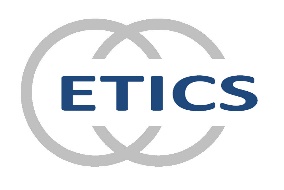 ASSESSMENT REPORT

PAAG xxxx RARASSESSMENT REPORT

PAAG xxxx RARASSESSMENT REPORT

PAAG xxxx RAROD ECS 074Certification Body:

Name AddressCertification Body:

Name AddressCertification Body:

Name AddressCertification Body:

Name AddressCertification Body:

Name AddressDate of assessment: yyyy-mm-ddDate of assessment: yyyy-mm-ddDate of assessment: yyyy-mm-ddDate of assessment: yyyy-mm-ddDate of assessment: yyyy-mm-ddAssessment of XX as Certification Body 
in the European Certification SystemsAssessment of XX as Certification Body 
in the European Certification SystemsAssessment of XX as Certification Body 
in the European Certification SystemsAssessment of XX as Certification Body 
in the European Certification SystemsAssessment of XX as Certification Body 
in the European Certification SystemsOD ECS 074 – April 2019 OD ECS 074 – April 2019 Page 1 of 15Page 1 of 15Certification BodyAssessment Date(s)yyyy-mm-ddEuropean Assessor(s)Reference to last IECEE reportIECEE-pac/…/rarRemarks: (if any)Certification SchemesCertification SchemesCertification SchemesCertification SchemesAPPLICABLE EUROPEAN SCHEMERESPONSIBLE CONTACT PERSONOF THE CBASSESSMENT BASEENECPD ECS 050PD ECS 051CCAPD ECS 050PD ECS 051EMCPD ECS 050PD ECS 051ENEC PD ENEC 301 Annex EHARHAR PD 3Laboratory NameCountryCitySchemeYESNONCRIs/are the European Certification Scheme(s) concerned identified in the Quality Management System, including assignment of responsibilities and authorities?  /  Is relevant documentation, (at least regarding ECS and Schemes requirements, EN and HD standards, OSM decisions accessible for relevant employees?  /  Does the organisation have insurance cover for 2,000,000 € indemnity?  /  Documentation reference/comments:Documentation reference/comments:Documentation reference/comments:Documentation reference/comments:CommunicationYESNONCRIs the Certification Body represented and participating in relevant scheme activities, including the OSMs?  /  Is/are the Testing Laboratory(ies) and/or inspection body(ies) used by the Certification Body trained in the specific European requirements?  /  Documentation reference/comments:Annual training plan.Participates in the annual ETICS Certification Meetings:Documentation reference/comments:Annual training plan.Participates in the annual ETICS Certification Meetings:Documentation reference/comments:Annual training plan.Participates in the annual ETICS Certification Meetings:Documentation reference/comments:Annual training plan.Participates in the annual ETICS Certification Meetings:Internal AuditsYESNONCRAre plans/procedures established following OD ECS 080?  /  Are Internal Audit results recorded following OD ECS 085 and OD ECS 086?  /  Documentation reference/comments:Internal assessments by the CB at associated Testing Laboratories during the last 3 yearsExternal assessments of the CB and of associated TLs by IECEE during the last 3 years:Documentation reference/comments:Internal assessments by the CB at associated Testing Laboratories during the last 3 yearsExternal assessments of the CB and of associated TLs by IECEE during the last 3 years:Documentation reference/comments:Internal assessments by the CB at associated Testing Laboratories during the last 3 yearsExternal assessments of the CB and of associated TLs by IECEE during the last 3 years:Documentation reference/comments:Internal assessments by the CB at associated Testing Laboratories during the last 3 yearsExternal assessments of the CB and of associated TLs by IECEE during the last 3 years:Number of overall people employed by the legal entity of the Certification BodyNumber of people working in the overall product certification areaNumber of people involved with the product certification activity within the scope of this assessmentNamePosition (title) and field of expertiseYears of relevant experienceExperience checked & found appropriateExperience checked & found appropriateRemarkNamePosition (title) and field of expertiseYears of relevant experienceYesNoNameCertifier Years of relevant experienceExperience checked & found appropriateExperience checked & found appropriateRemarkNameCertifier Years of relevant experienceYesNoNAYesNoNCRENEC  /  By spot check, using Annex B to OD ECS 095, are documents and records up-to-date and showing compliance with the requirements?  /  Are ENEC certification procedures established and are they followed?  /  Are ENEC licences in accordance with the common format of OD ENEC 321?  /  Are ENEC licences published on the EEPCA website according to AD ECS 042?  /  ENEC certification files reviewed: ENEC certification files reviewed: ENEC certification files reviewed: ENEC certification files reviewed: ENEC certification files reviewed: NAYesNoNCRENEC   /  Are documents and records up-to-date and showing compliance with the requirements?  /  Are ENEC certification procedures established and are they followed?  /  Are ENEC licences in accordance with the common format of OD ENEC 321-2 or OD ENEC 321-3?  /  Are ENEC licences published on the EEPCA website according to AD ECS 042?  /  ENEC certification files reviewed:ENEC certification files reviewed:ENEC certification files reviewed:ENEC certification files reviewed:ENEC certification files reviewed:NAYesNoNCRCCA  /  By spot check, using Annex D to OD ECS 095, are documents and records up-to-date and showing compliance with the requirements?  /  Are CCA procedures for operating as Body A established and followed?  /  Are CCA procedures for operating as Body B established and followed?  /  Are NTRs in accordance with the common format of PD CCA 229-1?  /  CCA files reviewed:CCA files reviewed:CCA files reviewed:CCA files reviewed:CCA files reviewed:NAYesNoNCRHAR  /  By spot check, using Annex A to OD ECS 095, are documents and records up-to-date and showing compliance with the requirements?  /  Are HAR certification procedures established following HAR PD C and are they followed?  /  Are HAR licences in accordance with the common format of HAR OD 105?  /  Are HAR licences published on the ETICS website?  /  HAR certification files reviewed: ..HAR certification files reviewed: ..HAR certification files reviewed: ..HAR certification files reviewed: ..HAR certification files reviewed: ..NAYesNoNCRUse of Manufacturers’ Testing Laboratories Are the MTLs used by the Certification Body listed in OD ECS 036?  /  Documentation reference/comments:Reviewed assessment reports: ..Documentation reference/comments:Reviewed assessment reports: ..Documentation reference/comments:Reviewed assessment reports: ..Documentation reference/comments:Reviewed assessment reports: ..Documentation reference/comments:Reviewed assessment reports: ..NAYesNoNCRFactory Inspection (general) Are procedures established following PD CIG 021?  /  Are inspections planned following PD CIG 021/OD ECS 026?  /  Are inspections following the plans and executed in accordance with the established procedures?  /  Are inspection results reported following PD CIG 022 or PD CIG 023?  /  Are NCRs established during inspections routinely followed-up and closed?  /  Are NCRs established during sample testing routinely followed-up and closed?  /  Inspection files reviewed:Inspection files reviewed:Inspection files reviewed:Inspection files reviewed:Inspection files reviewed:NAYesNoNCRENEC and ENEC inspectionsAre Pre-Licence inspections carried out and duly recorded?  /  Are manufacturers inspected following PD ENEC 301-Annex B, PD ENEC 301-Annex F, PD ENEC 308 and PD ENEC 304?  /  Are production samples selected following OD ENEC 324?  /  Are production samples tested following OD ENEC 324 and OD ENEC 324 Annex B?  /  Documentation reference/comments:Documentation reference/comments:Documentation reference/comments:Documentation reference/comments:Documentation reference/comments:NAYesNoNCRCCA inspectionsAre Pre-Licence inspections carried out and duly indicated on the NTRs issued?  /  Documentation reference/comments:Documentation reference/comments:Documentation reference/comments:Documentation reference/comments:Documentation reference/comments:NAYesNoNCRHAR audits/inspectionsAre manufacturers audited/inspected following HAR PD 5?  /  Are production quantities/samples selected following HAR PD D?  /  Are production samples tested following HAR PD D?  /  Documentation reference/comments:Documentation reference/comments:Documentation reference/comments:Documentation reference/comments:Documentation reference/comments:NAYesNoNCRTraining Are inspection staff appropriately trained/qualified in the specific European requirements, including ENEC training?(if no evidence can be provided for CB or TL, this must be reported as a NCR)  /  Documentation reviewed:Documentation reviewed:Documentation reviewed:Documentation reviewed:Documentation reviewed:Additional InformationAccreditations of CB and TLs for the standards in their scope of the European Schemes ENEC and HARNumber of standards in the scope of the schemes as well as the status of accreditation as stated on the ETICS website:*)   number of standards in the scope of the TL in the relevant scheme**) number of standards in the scope of accreditation – out of the above standards in the scopeSampling  check of accreditations:CB:TL1 TL2 Total number of NCRs attached:  1. The Assessment Team recommends acceptance of the assessed organisation as reported in this Assessment Report.2. The Assessment Team recommends acceptance of the assessed organisation as reported in this Assessment Report subject to clearance of the outstanding Non-conformity Reports as appropriate.3. The Assessment Team recommends that the acceptance of the assessed organisation is postponed until a further follow-up assessment is carried out and is found satisfactory.4. Other, please specify using similar terminologyPrinted nameSignatureLead AssessorTechnical AssessorPrinted nameSignatureCertification Body RepresentativeQuality Management RepresentativeProduct CategoryStandard (EN)(Without amendment/edition indication)Number of licences issued for the relevant standards in the last two yearsAssessment Team acceptanceAssessment Team acceptanceProduct CategoryStandard (EN)(Without amendment/edition indication)Number of licences issued for the relevant standards in the last two yearsYesNoProduct CategoryStandardEN/HD(Without amendment/edition indication)Number of licences issued for the relevant standards in the last two yearsAssessment Team acceptanceAssessment Team acceptanceProduct CategoryStandardEN/HD(Without amendment/edition indication)Number of licences issued for the relevant standards in the last two yearsYesNoStructure of the Quality SystemGeneral requirements Structural requirements Resource requirements Process requirements Management system requirements Operational Documents of the relevant schemesOSM DecisionsUse of appropriate EN standardsCurrent decisions4.2.1. General Operating ProcedureYesNoDoes the Certification Body have a documented procedure for independence and impartiality that as a minimum includes the following while carrying out conformity assessment activities:a)	to be objective,b)	to identify, avoid, mitigate and manage conflicts of interest, andc)	to ensure independence, so as to increase the amount of trust, confidence and value that those activities have in the market placeDocument title: 	Document number:	Document title: 	Document number:	Document title: 	Document number:	4.2.2. Reference DocumentYesNoDoes the Body have access to ISO/IEC 17065:2012 and in particular Sub-clause 5.2 Mechanism for safeguarding impartiality, “Management of Impartiality?”Does the Body have access to ISO/IEC 17025:2005 and in particular Sub-clause 4.1.4 (including Note 2, 4.1.5 B) and 4.1.5 d)?4.2.3. Knowledge, training and decision makingYesNoDoes the Body’s staff have knowledge of the basic concepts of independence and impartiality?Were the training records of the Body’s staff checked?Does the Body’s selected staff have sufficient knowledge in the principles of independence and impartiality to provide initial training and retraining to other staff?Names of person(s):Names of person(s):Names of person(s):Were examples of training programs of the Body’s staff reviewed and found to be sufficient?Does the Body’s staff select and make pass/fail decisions taking the principles of independence and impartiality into account?Are the Body’s decisions based on objective evidence of conformity (or nonconformity) obtained by the Body’s staff?  Are the Body’s decisions influenced by other interests or parties?4.2.4. Documentation and ImplementationYesNoDoes the Body have documented and implemented (on an on-going basis) sufficient procedures to ensure the independence and impartiality of all staff?Does the Body have documented and implemented (on an on-going basis) sufficient procedures to ensure that the remuneration of staff is free from pressures and inducements and is not dependent on the number, outcome of the result of their activities?Note: It is recognized that the source of revenue of the Body is its customers paying for its services and that this is a potential threat to independence and impartiality.Does the Body have documented sufficient procedures for the identification, review, resolution and prevention of conflict of interest (including “commercial consultancy”) where conflicts of interest are suspected or proven (including subcontracted personnel) and does the Body keep records of such reviews and decisions?  4.2.5. Marketing and advertising materialsYesNoN/ADo the Body’s marketing materials give the impression that “commercial consultancy” activities are offered?Is the Body linked to an organization that provides “commercial” consultancy services?Is there a documented policy/procedure to ensure that there is an effective separation between all conformity assessment activities and consultancy services?Does the Body’s certification staff participate in “commercial consultancy”?  4.2.6. Staff declarationsYesNoDoes the Body require all staff acting on its behalf to declare any potential conflict of interest?4.2.7. ComplianceYesNoDoes the Body comply with all the above independence and impartiality principles on an ongoing basis?Note: If the answer to this item is NO a Non-Conformity Report must be issuedNon-conformity Report No: 01/01Date: YYYY-MM-DDName of the Assessed Organisation: Name of the Assessed Organisation: Category(ies) concerned: Clause/Sub-clause of Non-conformity: Non-conformity(ies) description: Non-conformity(ies) description: LEAD ASSESSOR:Signature and printed nameMANAGEMENT REPRESENTATIVE:Signature, printed name and titleRoot Cause of Non-conformity:Root Cause of Non-conformity:Proposed Corrective action(s):Proposed Corrective action(s):Implementation Date:Management Representative Signature, printed name and title/Date:Proposed Corrective Action(s) acceptance:	LEAD ASSESSOR (Signature, printed name/Date)Proposed Corrective Action(s) acceptance:	LEAD ASSESSOR (Signature, printed name/Date)Implementation verified and Final Clearance provided by Lead Assessor:LEAD ASSESSOR (Signature, printed name/Date)Implementation verified and Final Clearance provided by Lead Assessor:LEAD ASSESSOR (Signature, printed name/Date)